Edams Mannenkoor Excelsior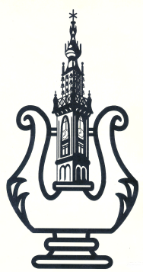 	opgericht 4 januari 1921	Onderscheiden met de Koninklijke Erepenning			   AANMELDFORMULIER DONATEURSIn 1921, het oprichtingsjaar van het mannenkoor, kende men “kunstlievende leden” wat nu donateurs wordt genoemd. Zij steunden met hun financiële bijdrage de muzikale activiteiten van het koor.Het minimumbedrag werd destijds vastgesteld op f 1,00. Dit bedrag zou omgerekend in euro’s nu circa € 10,00 waard zijn.Zou u kunstlievend lid/donateur willen worden van het Edams Mannenkoor Excelsior?Zo ja, vul dan onderstaand formulier in en stuur dit per email naar het onderstaande emailadres.Of lever het rechtstreeks of per ‘POST NL’ in bij onze penningmeester de heer Henk Kraaij, Claes Boessertstraat 3, 1135HR Edam.Naam: ……………………………………………………………………………………………………Adres:  .…………………………………………………………………………………………………Postcode/woonplaats: ……………………………………………………………………………………e-mailadres: …………………………………………………………………………………………...Ik draag per jaar bij (mag u zelf invullen, maar graag minimaal € 10,00):    €…………………………Vanzelfsprekend worden uw gegevens door ons strikt vertrouwelijk behandeld.Mailadres:    excelsioredam@live.nlWebsite:   www.edams-mannenkoor-excelsior.